Homework 2nd – 9th JuneFor this week, Mrs Mathintyre has finally got her way and all homework this week apart from reading your book, is MATHS!! 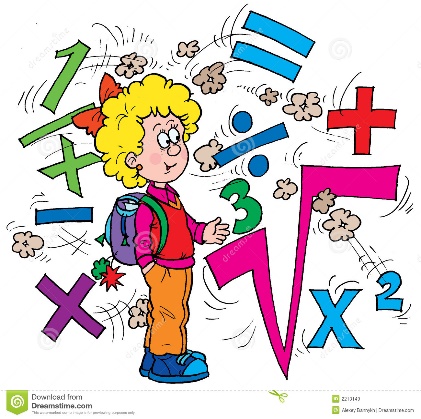 Mrs Mathintyre thought it would be great to find out how much we all know about Fractions. She is offering prizes for the best posters and leaflets that are made.Poster task for Primary 1 and 2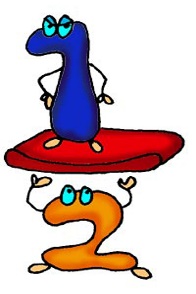 With the help of an adult, create an A4 or A3 poster to explain what you know about Fractions.You need to explain what a fraction is and include pictures or illustrations to demonstrate your understanding.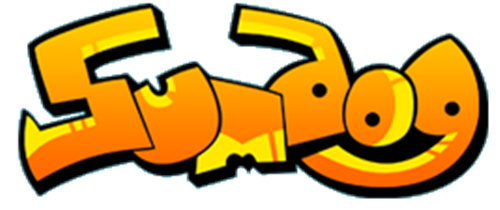 As a school, we are also taking part in North Lanarkshire’s contest across the authority from 2nd June to 9th June 2017. You access this via the free Sumdog app on a tablet or via the website https://www.sumdog.com/Each pupil has an individual log in and password and the tasks are adapted according to the level of each child after an initial assessment period. We will be doing this in school as well as at home.The results are based on accuracy as well as quantity of sums completed each day.Here is my log in and password - Homework 2nd – 9th JuneFor this week, Mrs Mathintyre has finally got her way and all homework this week apart from reading your book, is MATHS!! Mrs Mathintyre thought it would be great to find out how much we all know about Fractions. She is offering prizes for the best posters and leaflets that are made.Poster/Leaflet task Primaries  3 - 5Create an A3 or A4 poster or a leaflet to explain what you know about Fractions.   Include the following on the poster or leaflet –An explanation of what a fraction is, Labelled fraction with numerator and denominatorExamples of fractions written as a numeral beside a picture and a numberline showing that fraction e. g   three quarters = ¾  Include at least one  list of fractions in order of size on a numberlineFind and prove with pictures or diagrams, any fractions you know are equal to each other.Explain how you find the fraction of a number eg ½ of 8 =4 As a school, we are also taking part in North Lanarkshire’s contest across the authority from 2nd June to 9th June 2017. You access this via the free Sumdog app on a tablet or via the website https://www.sumdog.com/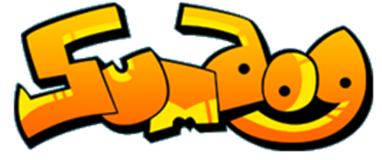 Each pupil has an individual log in and password and the tasks are adapted according to the level of each child after an initial assessment period. We will be doing this in school as well as at home.The results are based on accuracy as well as quantity of sums completed each day.Here is my log in and password - Homework 2nd – 9th JuneFor this week, Mrs Mathintyre has finally got her way and all homework this week apart from reading your book, is MATHS!! 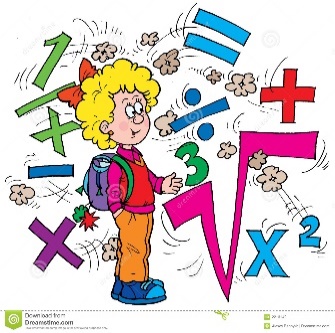 Mrs Mathintyre thought it would be great to find out how much we all know about Percentages. She is offering prizes for the best posters and leaflets that are made.Poster/Leaflet task  Primary 6 and Primary 7Create a double sided A4 information leaflet or Sway or Powerpoint presentation to demonstrate what you know about Percentages. If it is made digitally, upload it to your Glow files and share with gw09mcintyrelinda4@glow.sch.uk Make the poster or leaflet as informative and clear as you can.Include the following on the poster or leaflet –An explanation of what a percentage is.Diagrams that show the link between hundredths and percentages Examples of percentages used in real life context.Include fractions/decimal/percentage  you know are equal to each other e.g 50% = ½= 0.5An explanation of how you find a percentage of a quantity eg 50% of £20 =(simple percentages and more challenging percentages  eg 15%As a school, we are taking part in North Lanarkshire’s contest across the authority from 2nd June to 9th June 2017. You access this via the free Sumdog app on a tablet or via the website https://www.sumdog.com/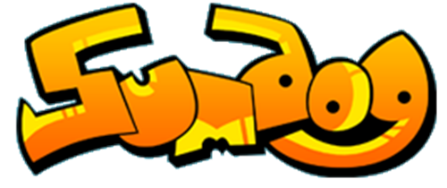 Each pupil has an individual log in and password and the tasks are adapted according to the level of each child after an initial assessment period.Here is my log in and password - 